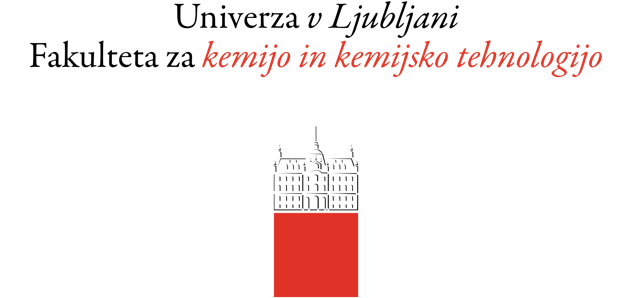 PRIJAVA TEME DOKTORSKE DISERTACIJEDoktorski študijski program:Smer študija: Ime in priimek:Datum in kraj rojstva:Prijavljam naslednji predlog naslova teme doktorske disertacije:(v slovenskem in angleškem jeziku)Predlagani mentor: Predlagani somentor:Kraj in datum:							Podpis kandidataObvezne priloge:življenjepisbibliografija kandidatadispozicija doktorske disertacije (od 3 do 5 strani brez literature)izjava mentorja in somentorja, da s predlogom teme soglašatav primeru somentorstva tudi utemeljitev za somentorstvo pri disertaciji3 do 5 referenc mentorja in somentorja s širšega področja teme doktorske disertacije ter šifro raziskovalca SICRIS, če jo imata